FOTOS DA REUNIÃO PIBID 30/10/2020 Participantes: coordenador de área; coordenadora de curso, departamento de ensino, alunos bolsistas PIBID e professores das escolas.  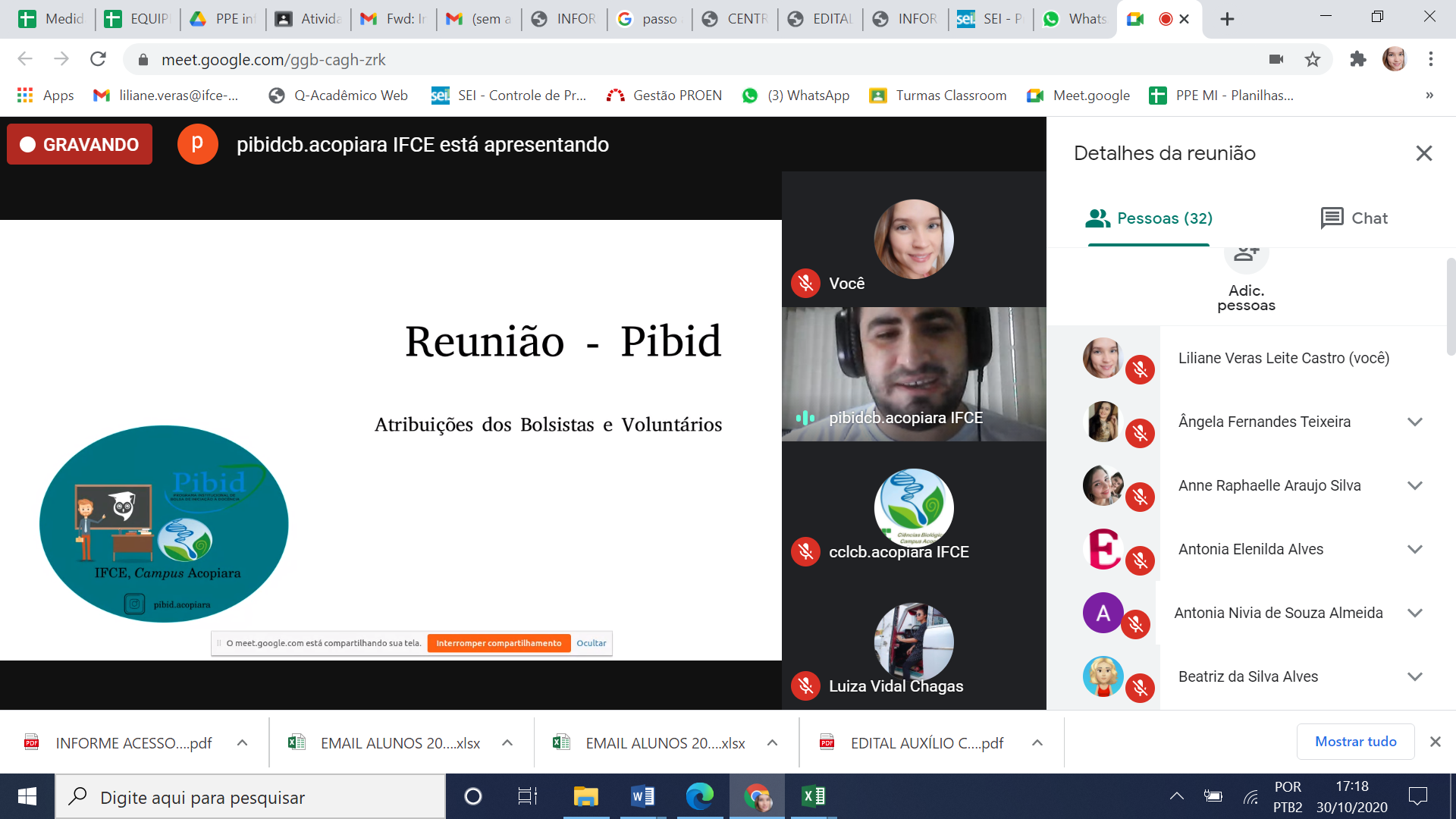 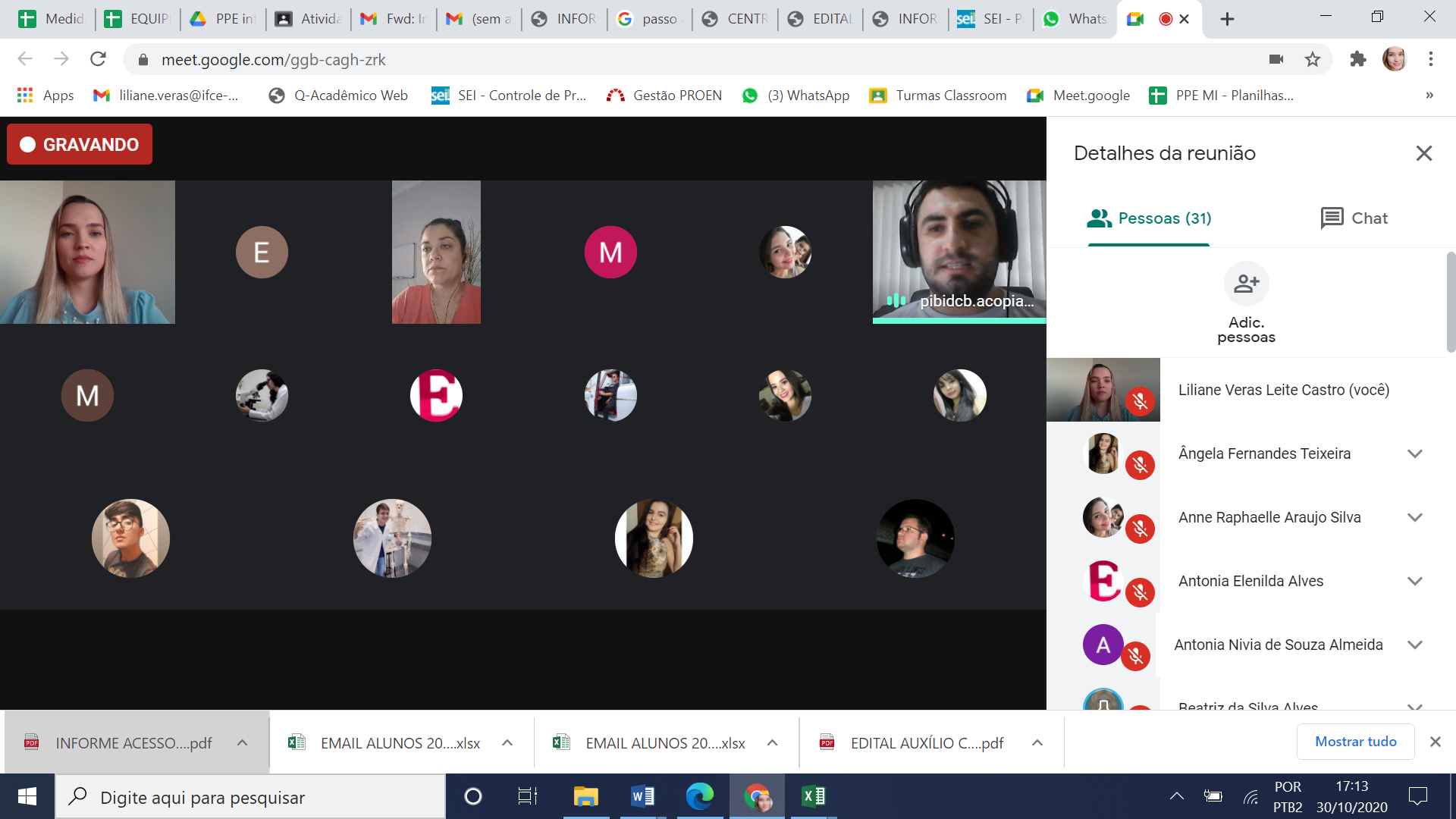 